ISTITUTO ISTRUZIONE SUPERIORE M. AMARI - P. MERCURI C.F. 90075190588 C.M. RMIS09600E A427B3A_RMIS09600E - IIS AMARI- MERCURI Prot. 0005819/U del 16/05/2024 17:57Ministero dell’Istruzione,  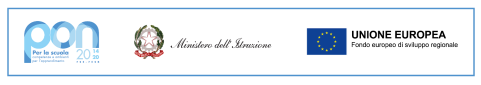 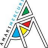 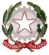 ISTITUTO D’ISTRUZIONE SUPERIORE “AMARI MERCURI” 00043 CIAMPINO Codice Meccanografico RMIS09600E C.F.90075190588 CodiceUnivocoUF32XS Ambito15 www.iis-amarimercuri.edu.it mailrmis09600e@pec.istruzione.it Sede Ciampino:Tel.06121127765 Sede Marino: Tel.06121125671/5 OGGETTO: AVVISO PER LA SELEZIONE DI ALUNNI partecipanti al PCTO all’estero. Fondi Strutturali Europei – Programma Operativo Nazionale “Per la scuola, competenze e ambienti per  l’apprendimento” 2014-2020. Asse I – Istruzione – Fondo Sociale Europeo (FSE). Asse I – Istruzione – Obiettivi  Specifici 10.2 e 10.6 – Azioni 10.2.2A e 10.6.6B. Avviso pubblico prot. n. 25532 del 23/02/2024 – Percorsi  formativi di lingua straniera e percorsi per le competenze trasversali e per l’orientamento (PCTO) all’estero. CNP: 10.6.6B-FSEPON-LA-2024-41 CUP: B84D24000400007 Modulo 1: Siviglia Modulo 2: Dublino IL DIRIGENTE SCOLASTICO Premesso che: - l’Avviso pubblico prot. n. 25532 del 23/02/2024 intende sostenere l’offerta formativa e  l’orientamento degli istituti tecnici e professionali statali e paritari a carattere non commerciale  nell’anno scolastico 2023-2024, attraverso percorsi per le competenze trasversali e per  l’orientamento (PCTO) all’estero. -con le risorse assegnate, le scuole selezionate potranno realizzare, entro l’anno scolastico 2023-2024  percorsi per le competenze trasversali e per l’orientamento (PCTO) all’estero, VISTO l’Avviso pubblico di adesione prot. AOOGABMI/25532 del 23 febbraio 2024 “Percorsi per le  competenze trasversali e l'orientamento (PCTO) all’estero, in attuazione del decreto del Ministro  dell’istruzione e del merito 21 luglio 2023, n. 145. VISTE le note M.I.U.R. - DGEFID prot.2670 dell’08.02.2016, 3021 del 17.02.2016, 5577 del 21.03.2016, 5610  del 21.03.2016, 6076 del 4.4.2016, 6355 del 12.04.2016 e 6534 del 15.04.2016; VISTA la nota Prot. n AOOGABMI-52060 del 28/03/2024 autorizzazione progetto si cui all’ l’Avviso pubblico  di adesione prot. AOOGABMI/25532 del 23 febbraio 2024; ISTITUTO ISTRUZIONE SUPERIORE M. AMARI - P. MERCURI C.F. 90075190588 C.M. RMIS09600E A427B3A_RMIS09600E - IIS AMARI- MERCURI Prot. 0005819/U del 16/05/2024 17:57VISTO il decreto di assunzione Prot. 0004695/U del 18/04/2024; PRESO ATTO che il progetto autorizzato si compone dei seguenti moduli: CONSIDERATO che per la realizzazione delle attività di cui al Progetto PON “Imparo viaggiando” è necessario  selezionare per ogni modulo n. 15 alunni dell’istituzione scolastica frequentanti nell’a.s. 2023/24 le classi  terze e quarte; VISTA la Determina Dirigenziale prot.8778 del 15/05/2024 di Avvio della presente procedura di selezione; TENUTO CONTO dei principi di trasparenza, pubblicità, parità di trattamento, buon andamento,  economicità, efficacia e tempestività dell’azione amministrativa; RENDE NOTO che sono aperti i termini per l’individuazione delle studentesse e degli studenti dell’IIS Amari Mercuri  frequentanti nell’a.s. 2023/24 le classi terze e quarte, con conoscenze e competenze coerenti con quanto  richiesto dal progetto, per la realizzazione di mobilità in un paese dell’Unione Europea (Irlanda e Croazia) da realizzarsi entro il mese di settembre2024. Art. 1 Interventi Formativo I percorsi formativi all’estero da attivare sono i seguenti: Le mobilità prevedono: −Preparazione propedeutica alla partenza: informazioni logistiche, preparazione socio-culturale sul paese ospitante; formazione professionale e orientativa; −frequenza di un periodo di tirocinio lavorativo rispondente al proprio indirizzo di studi presso una struttura convenzionata; −residenza a carico della struttura selezionata e del progetto; −assistenza di un docente accompagnatore e di un docente Tutor La candidatura potrà essere presentata per uno o entrambi i moduli, con indicazione dell’ordine di Priorità. Ogni candidato potrà partecipare a una sola mobilità. Nel caso in cui pervenissero un numero di candidature eccedenti su una delle mobilità, si darà la possibilità di partecipazione alla mobilità dell’altro modulo se rimasta con posti da coprire. ISTITUTO ISTRUZIONE SUPERIORE M. AMARI - P. MERCURI C.F. 90075190588 C.M. RMIS09600E A427B3A_RMIS09600E - IIS AMARI- MERCURI Prot. 0005819/U del 16/05/2024 17:57Art. 2 Rinuncia alla mobilità o rientro anticipato L’eventuale rinuncia alla mobilità, o l’interruzione del soggiorno prima della data prevista, ove l’Istituto  abbia già provveduto a sostenere spese in nome e per conto del partecipante (ad es. acquisto biglietto  aereo, o altri servizi emessi previsti dalla mobilità), comporta l’obbligo, da parte del/la rinunciatario/a al  rimborso delle spese sostenute dall’Istituto. Art. 3 Caratteristiche e requisiti d’accesso Possono partecipare gli studenti delle classi terze e quarte iscritti e frequentanti nell’A.S. 2023/24.  Art. 4 Periodo di svolgimento: Dal mese di giugno al mese di settembre 2024. Art. 5 Sede di svolgimento Paesi dell’Unione Europea: Irlanda e Spagna Sarà prevista la sistemazione in hotel o in famiglia o in residenza universitaria. Art. 6 Criteri di selezione  La selezione delle domande avverrà con il seguente criterio: • Media dei voti; • Corretto comportamento ovvero : saranno esclusi gli studenti destinatari di provvedimenti disciplinari o con più di una nota disciplinare; • Per coloro i quali scelgono Dublino si terrà conto del voto di Inglese; • Per coloro i quali scelgono Siviglia si terrà conto del voto di Spagnolo;  Art. 7 Modalità e termini di presentazione delle domande La domanda di candidatura, con la documentazione allegata, a pena diesclusione, entro le ore 12,00 di venerdì 24 maggio 2024 tramite mail dovrà mail all’indirizzo rmis09006e@istruzione.it ad oggetto  ““SELEZIONE ALUNNI PCTO all’estero 2024”. Non saranno prese in considerazione le candidature che, per qualsiasi motivo, perverranno oltre il  termine stabilito.La domanda di partecipazione (Allegato A) dovrà essere corredata dei seguenti  documenti: • Consenso dei genitori debitamente sottoscritto (Allegato B) • Patto di corresponsabilità (Allegato C) • Copia dei documenti d’identità dei genitori (in caso di minorenni) o dello/a studente/essa (per i maggiorenni). Art. 8 Inammissibilità Costituiscono motivi di esclusione: - la mancanza dei requisiti di ammissione di cui all’art. 3 del presente avviso -le domande presentate fuori termine. Art. 9 Formulazione graduatorie Un’apposita Commissione presieduta dal Dirigente scolastico, valutati i requisiti di accesso e le clausole di  esclusione procederà a stilare le graduatorie di merito. Le graduatorie pubblicate sul sito istituzionale, avranno valore di notifica agli interessati che potranno  inoltrare reclamo al Dirigente scolastico della scuola entro 5 giorni dalla data di pubblicazione.  Successivamente, la scuola provvederà ad informare gli studenti e le studentesse collocati in posizione utile  nella graduatoria di merito per l’inserimento nei percorsi formativi da attivare. ISTITUTO ISTRUZIONE SUPERIORE M. AMARI - P. MERCURI C.F. 90075190588 C.M. RMIS09600E A427B3A_RMIS09600E - IIS AMARI- MERCURI Prot. 0005819/U del 16/05/2024 17:57Art. 10 - Precedenza in graduatoria A parità di punteggio sarà data precedenza agli studenti del tecnico. In caso di rinunce si procederà con lo scorrimento della graduatoria. Art. 11 - Frequenza La frequenza del corso è obbligatoria. Art. 12 - Verifica finale e certificazione Alla fine del percorso gli alunni riceveranno un attestato delle competenze acquisite. Art. 13 - Ricadute didattiche, credito formativo A conclusione di ciascun modulo, i risultati conseguiti verranno certificati e trasferiti nelle valutazioni curricolari dellestudentesse e degli studenti ai fini dell’attribuzione del credito formativo. Art. 14 - Trattamento dei dati, obblighi di riservatezza I dati dei quali l'Istituto entrerà in possesso a seguito dell'avviso interno saranno trattati nel rispetto del  D.Lgs.n. 196/2003 e successive modifiche e integrazioni. La controparte si obbliga a comunicare  tempestivamente eventuali variazioni dei dati anagrafici e fiscali dichiarati. Nell'istanza di partecipazione  gli interessati dovranno sottoscrivere l'informativa ai sensi dell'art. 13 del D.Lgs.n. 196/2003 ed esprimere il loro consenso al trattamento ed alla comunicazione dei propri dati personali, nei limiti, per le finalità e  la durata necessari per gli adempimenti connessi alrapporto di lavoro di cui all'oggetto. Ai sensi del  D.lgs.196/2003 i dati personali forniti dagli aspiranti saranno raccolti presso l'Istituto per le finalità strettamente connesse alla sola gestione della selezione. I medesimi dati potranno essere comunicati  unicamente alle amministrazioni pubbliche direttamente interessate a controllare lo svolgimento della selezione o a verificare la posizione giuridico-economica dell'aspirante. Gli interessati godono dei diritti di  cui al citatoD.Lgs. 196/2003. Ai sensi del D. Lgs.vo 196/03 del DM 305/06, i dati conferiti saranno utilizzati  esclusivamente nell'ambito e per i fini istituzionali propri della Pubblica Amministrazione. Art. 15 - Pubblicizzazione e diffusione Il presente provvedimento viene pubblicato sul sito internet dell’Istituto https://www.iis amarimercuri.edu.it , ai sensi dell’art. 37 del decreto legislativo 14 marzo 2013 n. 33 avente per oggetto il  riordino della disciplina riguardante gli obblighi di pubblicità, trasparenza e diffusione di informazioni da parte delle pubbliche amministrazioni. Art. 16 - Responsabile del procedimento Ai sensi di quanto disposto dall'articolo 5 della legge 7 Agosto 1990, n. 241, e successive modificazioni, il  responsabile unico del procedimento di cui al presente Avviso di selezione è il Dirigente Scolastico  SALVATORE MONTESANO.  Il Dirigente Scolastico ____________________________ ISTITUTO ISTRUZIONE SUPERIORE M. AMARI - P. MERCURI C.F. 90075190588 C.M. RMIS09600E A427B3A_RMIS09600E - IIS AMARI- MERCURI Prot. 0005819/U del 16/05/2024 17:57DOMANDA DI PARTECIPAZIONE ALLEGATO A OGGETTO: Fondi Strutturali Europei – Programma Operativo Nazionale “Per la scuola, competenze e  ambienti per l’apprendimento” 2014-2020. Asse I – Istruzione – Fondo Sociale Europeo (FSE). Asse I – Istruzione – Obiettivi Specifici 10.2 e 10.6 – Azioni 10.2.2A e 10.6.6B– Avviso pubblico prot. n. 25532 del  23/02/2024 –Percorsi formativi di lingua straniera e percorsi per le competenze trasversali e per  l’orientamento (PCTO) all’estero Titolo: Imparo viaggiando CNP: 10.6.6B-FSEPON-LA-2024-41  CUP: B84D24000400007 Il/la sottoscritto /a................................................................................................................ frequentante la classe...................... Sez ……..……. A.s. 2023/24 chiede di poter partecipare alla selezione per Percorsi  formativi di lingua straniera e percorsi per le competenze trasversali e per l’orientamento (PCTO)  all’estero per il/i seguente/i modulo/i:  A tal fine DICHIARA di frequentare la classe ________________ nell’a.s. 2023/24; Allega alla presente Consenso dei genitori debitamente sottoscritto (Allegato B) Informativa al trattamento dati (Allegato C) Consenso trattamento (Allegato C1) Scheda anagrafica corsista studente (Allegato D) _____________________________ ________________________________  Luogo e data Firma ISTITUTO ISTRUZIONE SUPERIORE M. AMARI - P. MERCURI C.F. 90075190588 C.M. RMIS09600E A427B3A_RMIS09600E - IIS AMARI- MERCURI Prot. 0005819/U del 16/05/2024 17:57CONSENSO DEI GENITORI ALLEGATO B I sottoscritti:  1) __________________________________________ nato/a ___________________________________ il _________________________, C.F._______________________________________________________ e 1) __________________________________________ nato/a ___________________________________ il _________________________, C.F._______________________________________________________ nella Loro qualità di genitori esercenti la patria potestà sul/la proprio/a figlio/a minore  ____________________________________________ nato/a ___________________________________  il _________________________, C.F.______________________________________________________,  residente in ___________________________________ Via ____________________________________,  n. _________ CAP ___________________; frequentante la classe ________sez. ___________ A.s.  2023/24 presso l’IIS “AMARI – MERCURI” DICHIARANO  Di aver preso visione dell’ AVVISO PER LA SELEZIONE DI ALUNNI partecipanti al PCTO all’estero e di  accettarne il contenuto  DI aver preso visione dell’informativa “Genitori - Alunni” e sulla Privacy all’indirizzo: https://www.iis amarimercuri.edu.it/documento/informativa-sulla-privacy/ AUTORIZZANO il/la proprio/a figlio/a, __________________________________________________________________, a partecipare alla selezione per Percorsi formativi di lingua straniera e percorsi per le competenze  trasversali e per l’orientamento (PCTO) all’estero. DICHIARANO  nel caso di ammissione del/la proprio/a figlio/a ______________________________________________, di autorizzarLo/a alla mobilità all’estero in uno dei paesi europei partners e a tutto quanto previsto  nell’Avviso. _____________________________ ________________________________ Luogo e data Firma ________________________________  Firma ALLEGATI 1. Documenti di riconoscimento in corso di validità di ciascun dichiarante ISTITUTO ISTRUZIONE SUPERIORE M. AMARI - P. MERCURI C.F. 90075190588 C.M. RMIS09600E A427B3A_RMIS09600E - IIS AMARI- MERCURI Prot. 0005819/U del 16/05/2024 17:57PATTO DI CORRESPONSABILITA’ ALLEGATO C I sottoscritti:  1) __________________________________________ nato/a ___________________________________ il _________________________, C.F._______________________________________________________ e 1) __________________________________________ nato/a ___________________________________ il _________________________, C.F._______________________________________________________ nella Loro qualità di genitori esercenti la patria potestà sul/la proprio/a figlio/a minore ______________ __________________________ frequentante la classe ______________________; con il presente patto: ✓Accettano che il/la proprio/a figlio/a, dall’inizio alla fine dell'attività formativa, sia sottoposto/a all’autorità ed alla responsabilità degli insegnanti accompagnatori; ✓ Delegano, in caso di urgenti motivi di salute, gli insegnanti accompagnatori ad adottare congiuntamente le disposizioni necessarie; ✓Ci impegniamo inoltre ad informare preventivamente il docente accompagnatore degli eventuali problemi di salute e/o allergie o intolleranza del/la proprio/a figlio/a; ✓Dichiarano che il/la proprio/a è stato/a da noi informato/a che non dovrà assumere o detenere sostanze alcoliche o stupefacenti e che non dovrà guidare veicoli a motore (inclusi motocicli) durante tutto il periodo del PCTO; ✓Siamo informati che qualora il/la proprio/a figlio/a abbia ricevuto note disciplinari nel periodo antecedente alla partenza, quest'ultimo/a non potrà partecipare al PCTO; ✓Siamo consapevoli che il/la proprio/a FIGLIO/A E’ TENUTO/A A SEGUIRE I COMPORTAMENTI DETTATI  DAI DOCENTI ACCOMPAGNATORI, nonché dagli eventuali protocolli sanitari; ✓Autorizziamo la scuola a ritrarre il/la proprio/a figlio/a in foto o filmati e ad utilizzarli per soli scopi  scolastici. Inoltre il/la proprio/a figlio/a non potrà uscire autonomamente la sera senza la presenza dei docenti.  La scuola si solleva da ogni responsabilità in caso di non rispetto delle regole da parte dello studente. Questa istituzione scolastica precisa infine che, in caso di comportamento particolarmente scorretto e irrispettoso delle regole o delle persone e/o di disattenzione delle indicazioni degli accompagnatori sarà disposto l’immediato rientro, con spese a carico del genitore. _____________________________ ________________________________ Luogo e data Firma ________________________________  Firma ALLEGATI: Documenti di riconoscimento in corso di validità di ciascun dichiarante. Sotto-azione Progetto Titolo Modulo Paese di destinazione Destinatari Durata10.6.6B 10.6.6B-FSEPON-LA- 2024-16 Dublino Irlanda 15 alunni gg. 2110.6.6B 10.6.6B-FSEPON-LA- 2024-16 Siviglia Spagna 15 alunni gg. 21Sotto-azione Progetto Titolo Modulo Paese di destinazioneN. Destinatari Durata10.6.6B 10.6.6B-FSEPON-LA 2024-16Dublino Irlanda 15 alunni gg. 2110.6.6B 10.6.6B-FSEPON-LA 2024-16Siviglia Spagna 15 alunni gg. 21Sotto azioneProgetto Titolo Modulo Paese di destinazioneDurata INDICARE L’ORDINE DI  GRADIMENTO inserendo i numeri da 1 a 210.6.6B 10.6.6B-FSEPON-LA 2024-16Dublino Irlanda gg. 2110.6.6B 10.6.6B-FSEPON-LA 2024-16Siviglia Spagna gg. 21